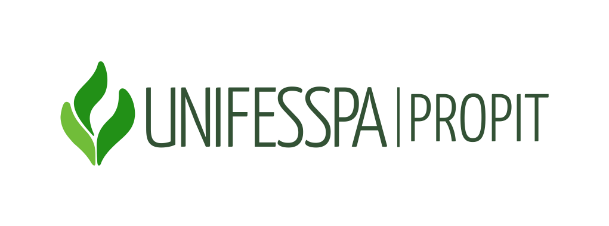 ANEXO IPLANO DE TRABALHOEDITAL TEMÁTICO: Objetivos de Desenvolvimento Sustentável SERVIÇO PÚBLICO FEDERAL           UNIVERSIDADE FEDERAL DO SUL E SUDESTE DO PARÁ                        PRÓ-REITORIA DE PÓS-GRADUAÇÃO, PESQUISA E INOVAÇÃO TECNOLÓGICAUnidade Acadêmica:Unidade Acadêmica:Unidade Acadêmica:Unidade Acadêmica:Unidade Acadêmica:Unidade Acadêmica:Unidade Acadêmica:Unidade Acadêmica:Unidade Acadêmica:Unidade Acadêmica:Unidade Acadêmica:Curso de Graduação:Curso de Graduação:Curso de Graduação:Curso de Graduação:Curso de Graduação:Curso de Graduação:Curso de Graduação:Curso de Graduação:Curso de Graduação:Curso de Graduação:Curso de Graduação:Título do Projeto de Pesquisa:Título do Projeto de Pesquisa:Título do Projeto de Pesquisa:Título do Projeto de Pesquisa:Título do Projeto de Pesquisa:Título do Projeto de Pesquisa:Título do Projeto de Pesquisa:Título do Projeto de Pesquisa:Título do Projeto de Pesquisa:Título do Projeto de Pesquisa:Título do Projeto de Pesquisa:Resumo do Projeto de Pesquisa:Resumo do Projeto de Pesquisa:Resumo do Projeto de Pesquisa:Resumo do Projeto de Pesquisa:Resumo do Projeto de Pesquisa:Resumo do Projeto de Pesquisa:Resumo do Projeto de Pesquisa:Resumo do Projeto de Pesquisa:Resumo do Projeto de Pesquisa:Resumo do Projeto de Pesquisa:Resumo do Projeto de Pesquisa:Título do Plano de Trabalho:Título do Plano de Trabalho:Título do Plano de Trabalho:Título do Plano de Trabalho:Título do Plano de Trabalho:Título do Plano de Trabalho:Título do Plano de Trabalho:Título do Plano de Trabalho:Título do Plano de Trabalho:Título do Plano de Trabalho:Título do Plano de Trabalho:Resumo:Resumo:Resumo:Resumo:Resumo:Resumo:Resumo:Resumo:Resumo:Resumo:Resumo:Objetivo Geral:Objetivo Geral:Objetivo Geral:Objetivo Geral:Objetivo Geral:Objetivo Geral:Objetivo Geral:Objetivo Geral:Objetivo Geral:Objetivo Geral:Objetivo Geral:Objetivos Específicos:Objetivos Específicos:Objetivos Específicos:Objetivos Específicos:Objetivos Específicos:Objetivos Específicos:Objetivos Específicos:Objetivos Específicos:Objetivos Específicos:Objetivos Específicos:Objetivos Específicos:Objetivo(s) de Desenvolvimento Sustentável relacionado(s) ao objetivo geral do plano de trabalho:Objetivo(s) de Desenvolvimento Sustentável relacionado(s) ao objetivo geral do plano de trabalho:Objetivo(s) de Desenvolvimento Sustentável relacionado(s) ao objetivo geral do plano de trabalho:Objetivo(s) de Desenvolvimento Sustentável relacionado(s) ao objetivo geral do plano de trabalho:Objetivo(s) de Desenvolvimento Sustentável relacionado(s) ao objetivo geral do plano de trabalho:Objetivo(s) de Desenvolvimento Sustentável relacionado(s) ao objetivo geral do plano de trabalho:Objetivo(s) de Desenvolvimento Sustentável relacionado(s) ao objetivo geral do plano de trabalho:Objetivo(s) de Desenvolvimento Sustentável relacionado(s) ao objetivo geral do plano de trabalho:Objetivo(s) de Desenvolvimento Sustentável relacionado(s) ao objetivo geral do plano de trabalho:Objetivo(s) de Desenvolvimento Sustentável relacionado(s) ao objetivo geral do plano de trabalho:Objetivo(s) de Desenvolvimento Sustentável relacionado(s) ao objetivo geral do plano de trabalho:Vínculo do plano de trabalho com uma ou mais disciplinas da graduação ou previsão de ação extensionista durante o desenvolvimento da bolsa:Vínculo do plano de trabalho com uma ou mais disciplinas da graduação ou previsão de ação extensionista durante o desenvolvimento da bolsa:Vínculo do plano de trabalho com uma ou mais disciplinas da graduação ou previsão de ação extensionista durante o desenvolvimento da bolsa:Vínculo do plano de trabalho com uma ou mais disciplinas da graduação ou previsão de ação extensionista durante o desenvolvimento da bolsa:Vínculo do plano de trabalho com uma ou mais disciplinas da graduação ou previsão de ação extensionista durante o desenvolvimento da bolsa:Vínculo do plano de trabalho com uma ou mais disciplinas da graduação ou previsão de ação extensionista durante o desenvolvimento da bolsa:Vínculo do plano de trabalho com uma ou mais disciplinas da graduação ou previsão de ação extensionista durante o desenvolvimento da bolsa:Vínculo do plano de trabalho com uma ou mais disciplinas da graduação ou previsão de ação extensionista durante o desenvolvimento da bolsa:Vínculo do plano de trabalho com uma ou mais disciplinas da graduação ou previsão de ação extensionista durante o desenvolvimento da bolsa:Vínculo do plano de trabalho com uma ou mais disciplinas da graduação ou previsão de ação extensionista durante o desenvolvimento da bolsa:Vínculo do plano de trabalho com uma ou mais disciplinas da graduação ou previsão de ação extensionista durante o desenvolvimento da bolsa:Justificativa:Justificativa:Justificativa:Justificativa:Justificativa:Justificativa:Justificativa:Justificativa:Justificativa:Justificativa:Justificativa:Materiais e Métodos:Materiais e Métodos:Materiais e Métodos:Materiais e Métodos:Materiais e Métodos:Materiais e Métodos:Materiais e Métodos:Materiais e Métodos:Materiais e Métodos:Materiais e Métodos:Materiais e Métodos:Área de conhecimento:Área de conhecimento:Área de conhecimento:Área de conhecimento:Área de conhecimento:Área de conhecimento:Área de conhecimento:Área de conhecimento:Área de conhecimento:Área de conhecimento:Área de conhecimento:Palavras – Chave:Palavras – Chave:Palavras – Chave:Palavras – Chave:Palavras – Chave:Palavras – Chave:Palavras – Chave:Palavras – Chave:Palavras – Chave:Palavras – Chave:Palavras – Chave:Referências:Referências:Referências:Referências:Referências:Referências:Referências:Referências:Referências:Referências:Referências:Cronograma:Cronograma:Cronograma:Cronograma:Cronograma:Cronograma:Cronograma:Cronograma:Cronograma:Cronograma:Cronograma:ATIVIDADESMesesMesesMesesMesesMesesMesesMesesMesesMesesMesesATIVIDADES12345678910